At 31 March 2013, ITU Membership included 193 Member States, 566 Sector Members, 167 Associates and 54 Academia members.A.	SECTOR MEMBERSThe graph below shows the evolution of Sector Members from 1 June 2012 to 31 March 2013; there were 57 new Sector Members (5 ITU-R) and 18 Sector Member denunciations (3 ITU-R).New Sector Members 1 June 2012 to 31 March 31 2013 
(ITU-R Sector Members)Denunciations of Sector Members
1 June 2012 to 31 March 2013
(ITU-R Sector Members)Removals for non-payment and suspensions of Sector Members (PP Res. 152) 20101 June 2012 to 31 March 2013
(ITU-R Sector Members)B.	ASSOCIATESThe graph below shows the evolution of Associates from 1 June 2012 to 31 March 2013: there were 24 new Associates (2 ITU-R) and 18 Associate denunciations (3 ITU-R).New Associates 1 June 2012 to 31 March 2013
(ITU-R Associates)Denunciations of Associates1 June 2012 to 31 March 2013
(ITU-R Associates)C.	ACADEMIAThe graph below shows the evolution of Academia Members from 1 June 2012 to 31 March 2013: there were 18 new Academia members (2 ITU-R) and 1 Academia denunciations (0 ITU-R).New Academia Members1 June 2012 to 31 March 2013
(ITU-R Academia)Removals for non-payment and suspensions of Academia Members 1 June 2012 to 31 March 2013
(ITU-R Sector Members)______________Radiocommunication Advisory Group
Geneva, 22-24 May 2013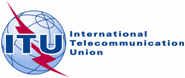 Addendum 3 to
Document RAG13-1/1-E29 April 2013English onlyDirector, Radiocommunication BureauDirector, Radiocommunication Bureaureport to the Twentieth meeting of the
radiocommunication advisory groupreport to the Twentieth meeting of the
radiocommunication advisory groupReport on ITU-R Sector Members, Associates
and AcademiaReport on ITU-R Sector Members, Associates
and AcademiaSector MemberCountryAmérica Móvil, S.A.B. de C.V (1/2 Unit)MexicoIridium Communications Inc. (1/2 Unit)United StatesMEDAV GmbH (1/2 Unit)GermanyContinua Health Alliance (0 Unit, Reg.Int.Org)United StatesEast African Communications Organization (0 Unit, Reg.Int.Org)RwandaSector MemberCountryEffective date of the denunciationReasonsHellenic Telecommunications Organization S.A (1/2 Unit)Greece01/01/2013FinancialNokia Siemens Networks GmbH & Co. KG (1/2 Unit)Germany09/09/2012TransferPanasonic Mobile Communications Co., Ltd.Japan24/07/2012FinancialSector MemberCountryLibyana Mobile Phone (1/2 Unit)LibyaAlvarion Ltd. (1/2 unit)IsraelAssociatesCountryAuro Technologies NV (1/6 Unit)BelgiumGEW Technologies (Pty) Ltd (1/6 Unit)South AfricaAssociateCountryEffective date of the denunciationReasonsCDMA Development Group, Inc. (1/6 Unit)United States21/08/2012FinancialPhilips International B.V. (1/6 Unit)Netherlands02/03/2013FinancialInstitute for Infocomm Research (1/6)Singapore28/02/2013Change structureAcademiaCountryKyoto University (1/16 Unit)JapanSector MemberCountryEcole Nationale d'Ingénieurs de Tunis (1/16)TunisiaInstitut National des Télécommunications et des Technologies de l'Information et de la Communication (INTTIC)Algeria